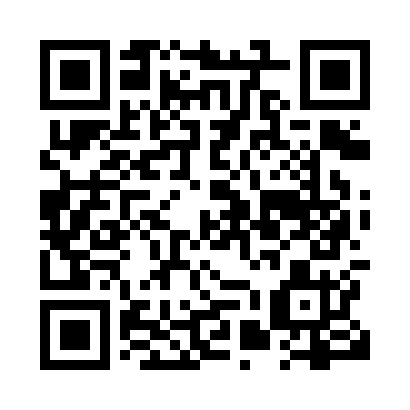 Prayer times for Cotham, Saskatchewan, CanadaMon 1 Jul 2024 - Wed 31 Jul 2024High Latitude Method: Angle Based RulePrayer Calculation Method: Islamic Society of North AmericaAsar Calculation Method: HanafiPrayer times provided by https://www.salahtimes.comDateDayFajrSunriseDhuhrAsrMaghribIsha1Mon2:494:4312:546:289:0611:002Tue2:494:4312:556:289:0511:003Wed2:494:4412:556:289:0511:004Thu2:504:4512:556:289:0511:005Fri2:504:4612:556:289:0410:596Sat2:514:4712:556:289:0310:597Sun2:514:4812:556:279:0310:598Mon2:524:4912:566:279:0210:599Tue2:534:5012:566:279:0210:5910Wed2:534:5112:566:269:0110:5811Thu2:544:5212:566:269:0010:5812Fri2:544:5312:566:268:5910:5713Sat2:554:5412:566:258:5810:5714Sun2:554:5512:566:258:5710:5715Mon2:564:5612:566:248:5610:5616Tue2:574:5712:576:248:5510:5617Wed2:574:5812:576:238:5410:5518Thu2:585:0012:576:238:5310:5519Fri2:595:0112:576:228:5210:5420Sat2:595:0212:576:218:5110:5421Sun3:005:0312:576:218:5010:5322Mon3:015:0512:576:208:4810:5223Tue3:015:0612:576:198:4710:5224Wed3:025:0712:576:198:4610:5125Thu3:035:0912:576:188:4410:5126Fri3:035:1012:576:178:4310:5027Sat3:045:1112:576:168:4210:4928Sun3:065:1312:576:158:4010:4629Mon3:095:1412:576:148:3910:4430Tue3:115:1612:576:138:3710:4131Wed3:145:1712:576:138:3610:38